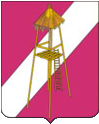 АДМИНИСТРАЦИЯ СЕРГИЕВСКОГО СЕЛЬСКОГО ПОСЕЛЕНИЯКОРЕНОВСКОГО РАЙОНАПОСТАНОВЛЕНИЕ04 апреля  2024 года                          	          	                                           № 28ст. СергиевскаяОб окончании отопительного периода   2023-2024 годовна территории Сергиевского сельского поселенияКореновского района          Руководствуясь ст. 14 Федерального закона от 06.10.2003 № 131-ФЗ "Об общих принципах организации местного самоуправления в Российской Федерации",  в  соответствии  с п.26 Приказа Госстроя РФ от 06 сентября 2000 года № 203,   Уставом  Сергиевского  сельского поселения  Кореновского  района, в  связи с повышением температуры наружного воздуха,  п о с т а н о в л я ю :1. На территории Сергиевского сельского поселения   Кореновского  района  закончить  отопительный   сезон  2023-2024  годов   с    08  апреля 2024 года.2. Рекомендовать предприятиям и учреждениям всех форм  собственности,  имеющим  на  своем  балансе  отопительные  котельные,  производить отключение систем  отопления  потребителей  всех  категорий   с  08.04.2024 года  по  их  заявкам.3. Контроль за выполнением настоящего постановления оставляю за  собой.4.  Общему отделу администрации Сергиевского сельского поселения Кореновского района (Рохманка) разместить настоящее постановление на официальном сайте органов местного самоуправления Сергиевского сельского поселения Кореновского района в сети «Интернет».       5. Постановление вступает в силу с момента подписания.ГлаваСергиевского  сельского  поселения       Кореновского  района                                                                     А.П. Мозговой